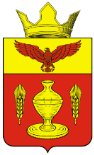 ВОЛГОГРАДСКАЯ ОБЛАСТЬПАЛЛАСОВСКИЙ МУНИЦИПАЛЬНЫЙ РАЙОН
 АДМИНИСТРАЦИЯ ГОНЧАРОВСКОГО  СЕЛЬСКОГО ПОСЕЛЕНИЯП О С Т А Н О В Л Е Н И Еп.Золотари«10» марта 2022 года	                                                          	№47«О внесении изменений и дополнений в Постановление № 80 от «22» ноября 2016 года«Об утверждении Административного регламентапредоставления муниципальной услуги«Утверждение схемы расположения земельного участка или земельных участковна кадастровом плане территории»(в редакции постановлений № 63 от «24»октября 2018г , № 2 от «09» января 2019г.)С целью приведения законодательства Гончаровского сельского поселения в соответствие с действующим законодательством, руководствуясь статьей 7 Федерального закона от 06 октября 2003 года № 131-ФЗ «Об общих принципах организации местного самоуправления в Российской Федерации», администрация Гончаровского сельского поселенияПОСТАНОВЛЯЕТ:1.Внести изменения и дополнения в постановление администрации Гончаровского сельского поселения №80 от «22» ноября 2016года «Об утверждении Административного регламента предоставления муниципальной услуги «Утверждение схемы расположения земельного участка или земельных участков на кадастровом плане территории» (в редакции постановлений № 63 от «24»октября 2018г , № 2 от «09» января 2019г)  (далее-постановление).1.1. Абзац 1 пункта 2.6.1. Регламента изложить в следующей редакции:«2.6.1. Способы подачи документов заявителем:при личном обращении в администрацию поселения;по почте, в том числе электронной, в администрацию поселения;посредством обращения в МФЦ;посредством Единого портала.».1.2. Абзац 1 пункта 2.15. Регламента изложить в следующей редакции:«2.15. Срок и порядок регистрации запроса заявителя о предоставлении муниципальной услуги, в том числе поступившего посредством электронной почты и с использованием Единого портала.».1.3. Абзац 4 пункта 2.15. Регламента изложить в следующей редакции:«В случае подачи заявления посредством Единого портала заявление подлежит обязательной регистрации в день поступления заявления.».1.4. Абзац 6 пункта 3.2. Регламента изложить в следующей редакции:«Способ фиксации результата выполнения административной процедуры: в случае поступления заявления по почте или подачи заявления лично специалист администрации, ответственный за делопроизводство, регистрирует заявление о предоставлении муниципальной услуги в электронном документообороте;в случае подачи заявления в МФЦ специалист МФЦ регистрирует заявление о предоставлении муниципальной услуги в журнале регистрации заявлений или в электронном документообороте;в случае направления заявления посредством Единого портала, специалист администрации, ответственный за делопроизводство, или специалист учреждения регистрирует заявление о предоставлении муниципальной услуги в электронном документообороте.1.5. В абзацах 2,3,4 пункта 5.2. Регламента слова «либо регионального портала государственных и муниципальных услуг» исключить.2.Контроль за исполнением настоящего постановления оставляю за собой.3.Настоящее постановление вступает в силу со дня его официального опубликования (обнародования).Глава  Гончаровского сельского поселения                                                                     С.Г. НургазиевРег. №47/2022г.